ZŠ  DOBRATICE  POŘÁDÁ   OD  2. – 3. května 2013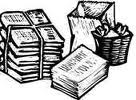  2. května 2013  proběhne svoz papíru za pomoci žáků školyděkujeme za svázané a nachystané balíky před Vašim domem další dny můžete nosit,vozit papír do školy tel. kontakt na vedení školy:  558 651 255/736 108 611                                    Za  Vaši  pomoc  předem  děkují žáci a zaměstnanci.